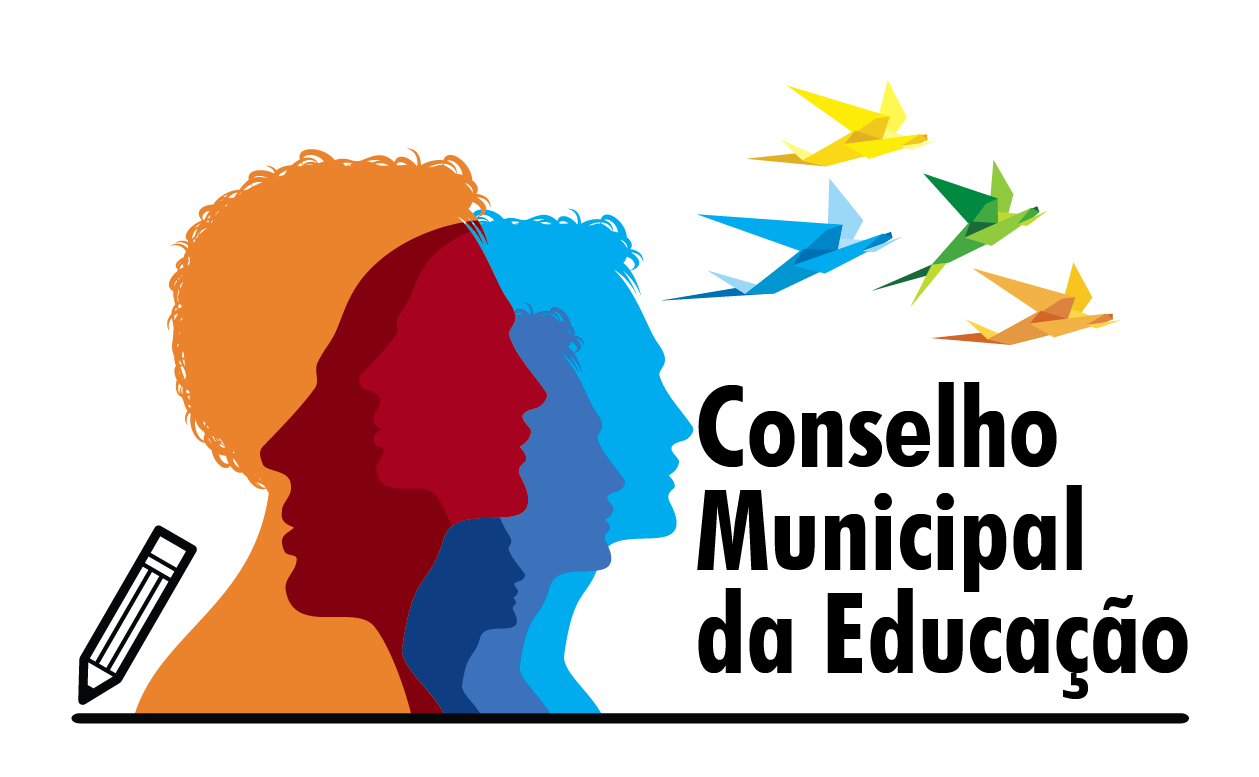 Ofício: 26/2021					Salto, 13 de maio de 2021Assunto: Indicação para CÂMARA TEMÁTICA – Estudos EJA (Regimento Interno Artigo 27 Inciso V) Exma. Sra: Anna Christina Carvalho Macedo de Noronha FáveroInformo pela presente data, que conforme deliberação datada de 28 de abril de 2021, a CÂMARA TEMÁTICA para ESTUDOS EJA, foi formada a fim de acompanhar a equipe de formadores da SEME com o objetivo de levar demandas necessárias sobre a oferta da modalidade no ENSINO FUNDAMENTAL, em conformidade com a BNCC e Plano Municipal de Educação. MEMBROS DA CÂMARA TEMÁTICA EJAMarcos Aurélio Rachid BatalhaMary Ellen Aparecida de Almeida Gonçalves da SilvaHellen ConralOs membros conforme contato com o Secretário Executivo desse colegiado, irá agendar quando necessário uma sala da Secretaria de Educação para iniciar os trabalhos.Certa da costumeira acolhida e atenção para com este colegiado, despeço-me externando protestos de estima e consideração.Cordialmente,Evelize Assunta PadovaniPresidente CMERG 11 502 730 0Exma.Sra.					Anna Christina Carvalho M.N.Fávero					Secretária Educação Salto